Выставка народных игрушек  «Добрых рук мастерство» (в Детской библиотеке)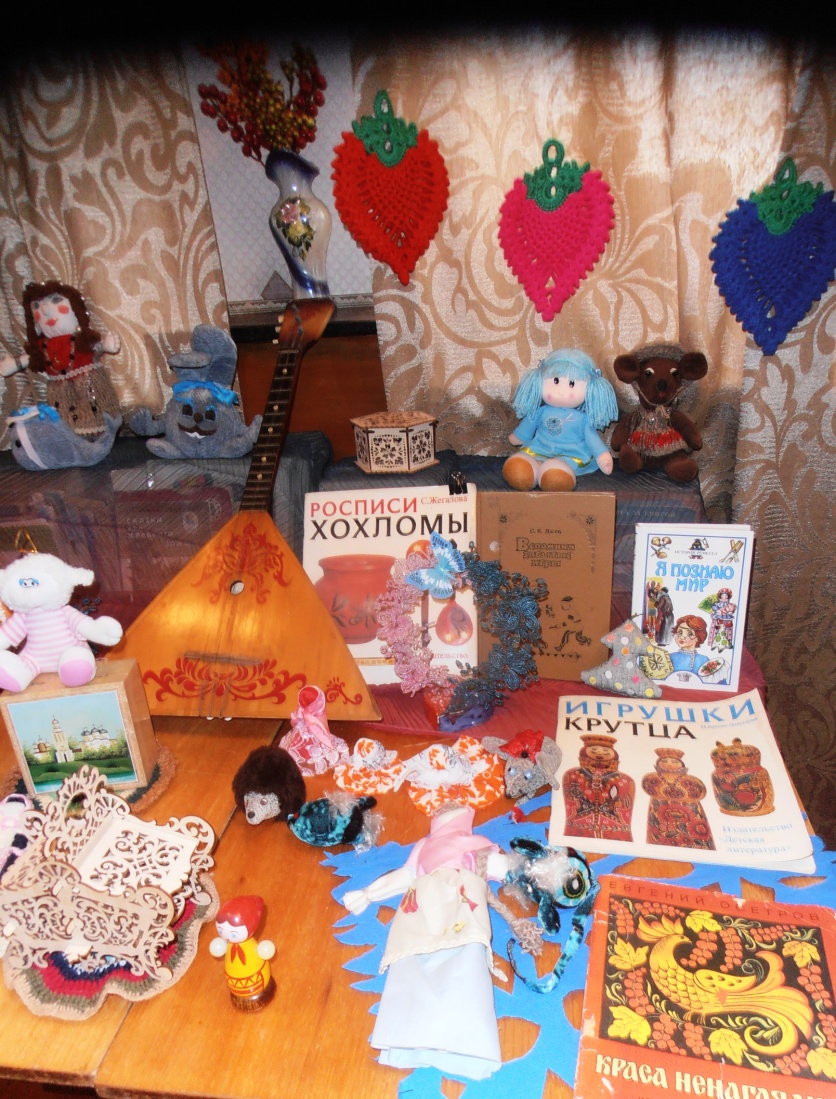 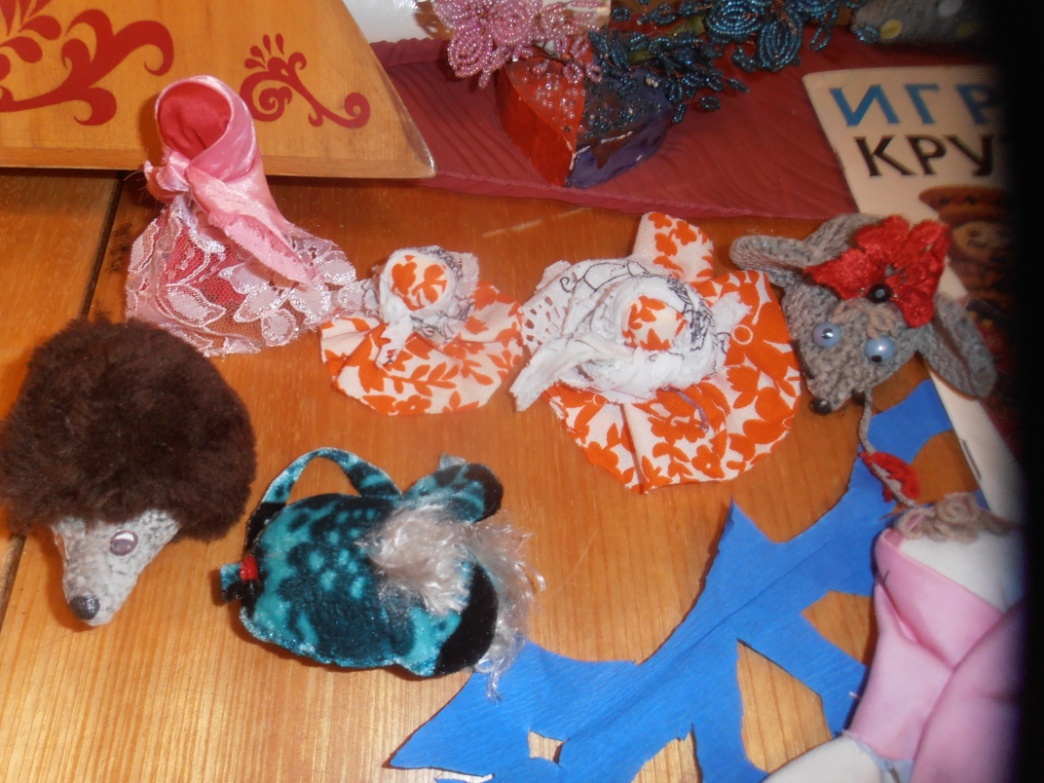 Игра – путешествие в страну игрушек. Мастер – класс «Изготовление игрушек - зверушек». Выставка народных игрушек  «Добрых рук мастерство».                         Библиотекарь: Слабожанина Н.В.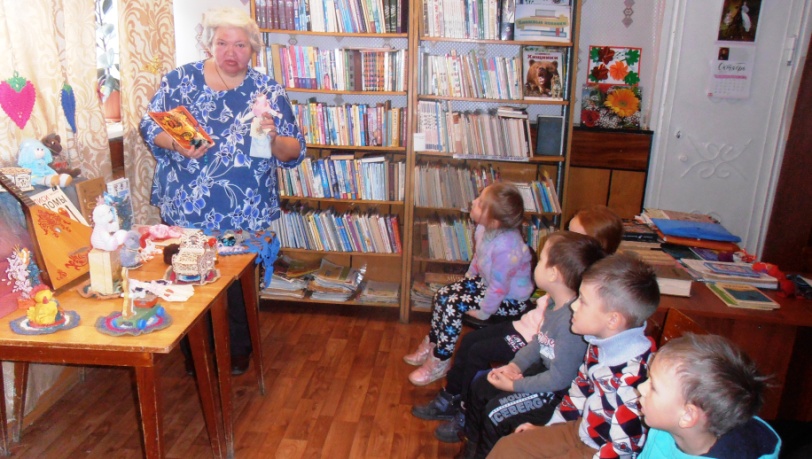 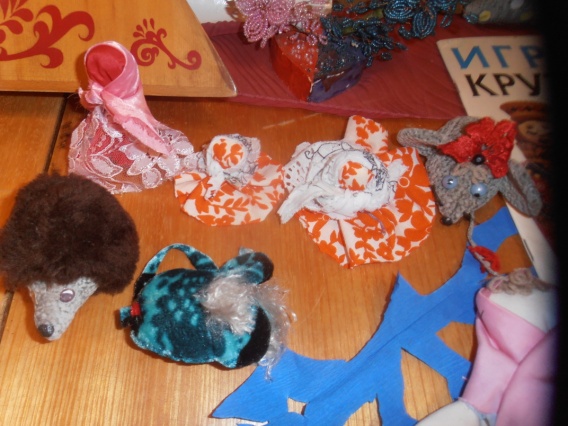 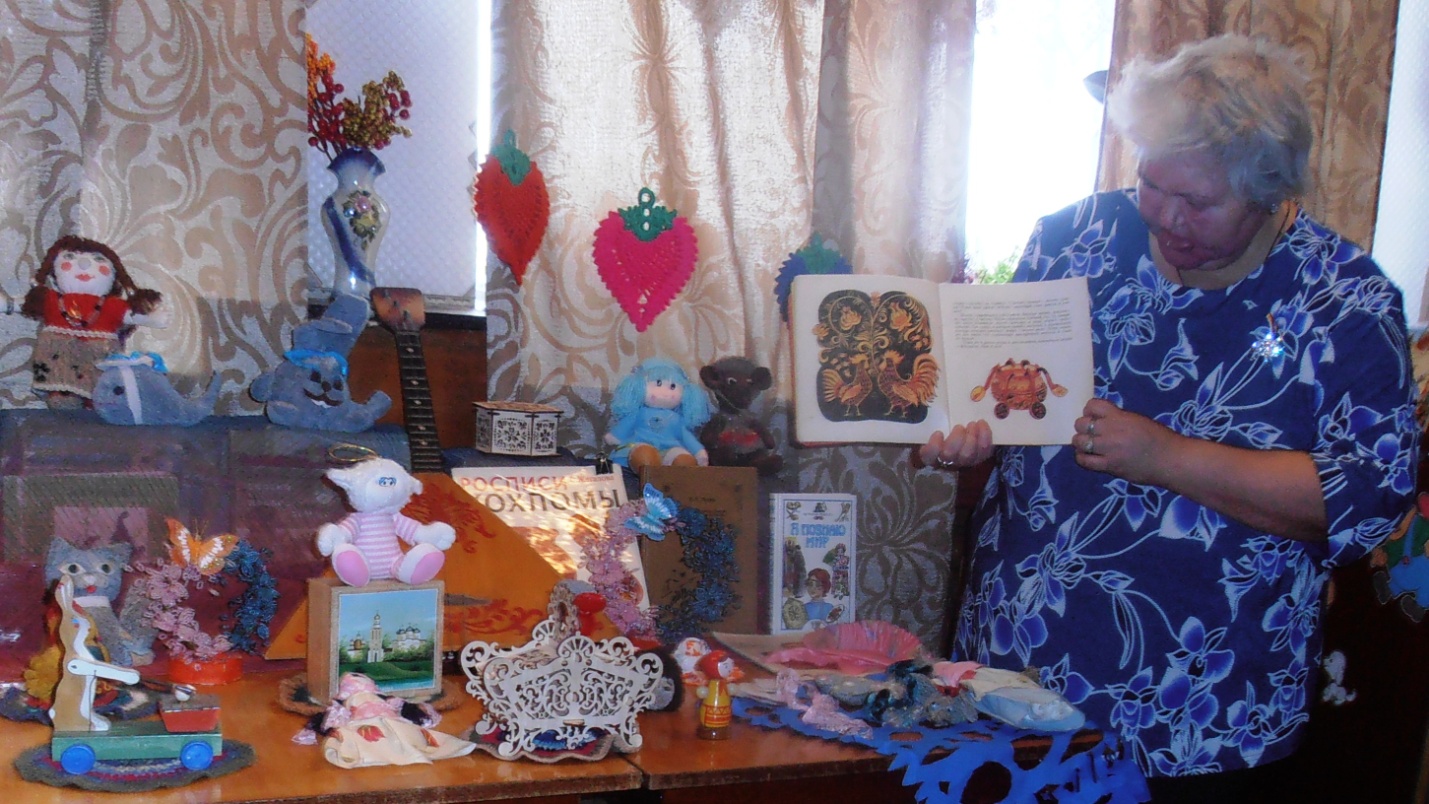 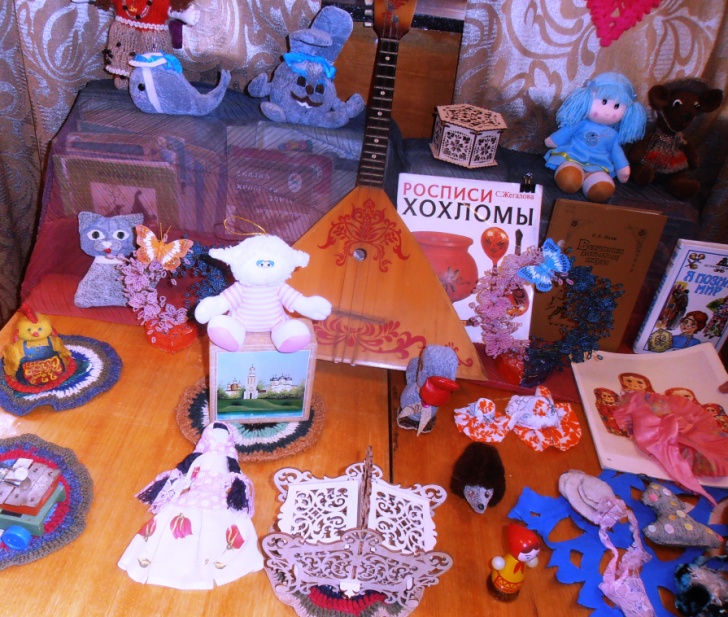 Выставка в библиотеке «Хлеб – всему голова!»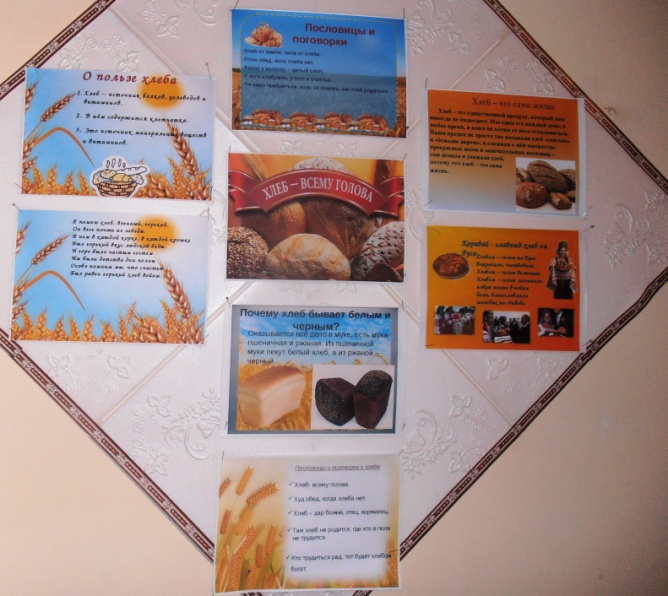 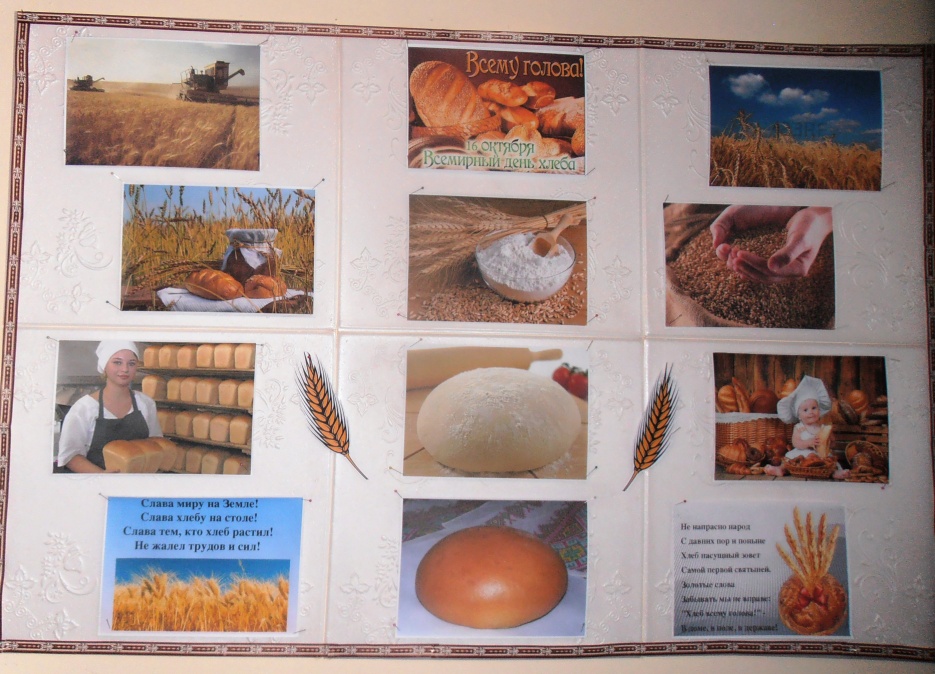 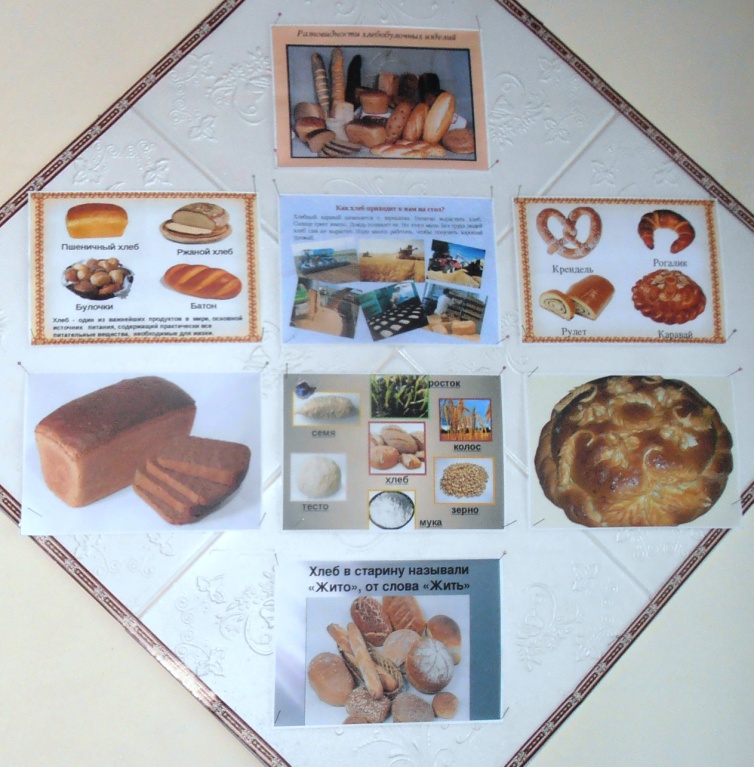 Проект «Генеалогическое древо»Продукт: выставка рисунков «Моя семья». Выставка и защита проекта «Генеалогическое древо моей семьи»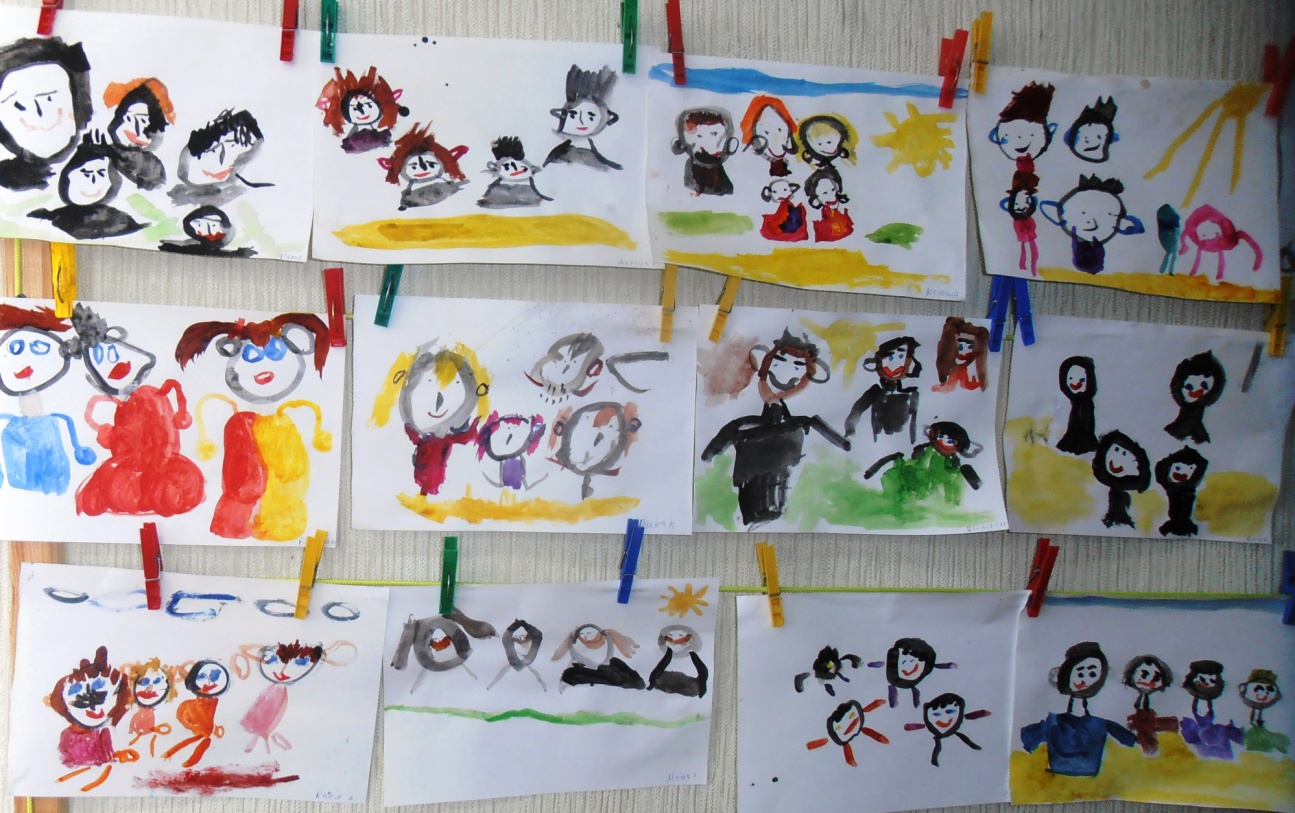 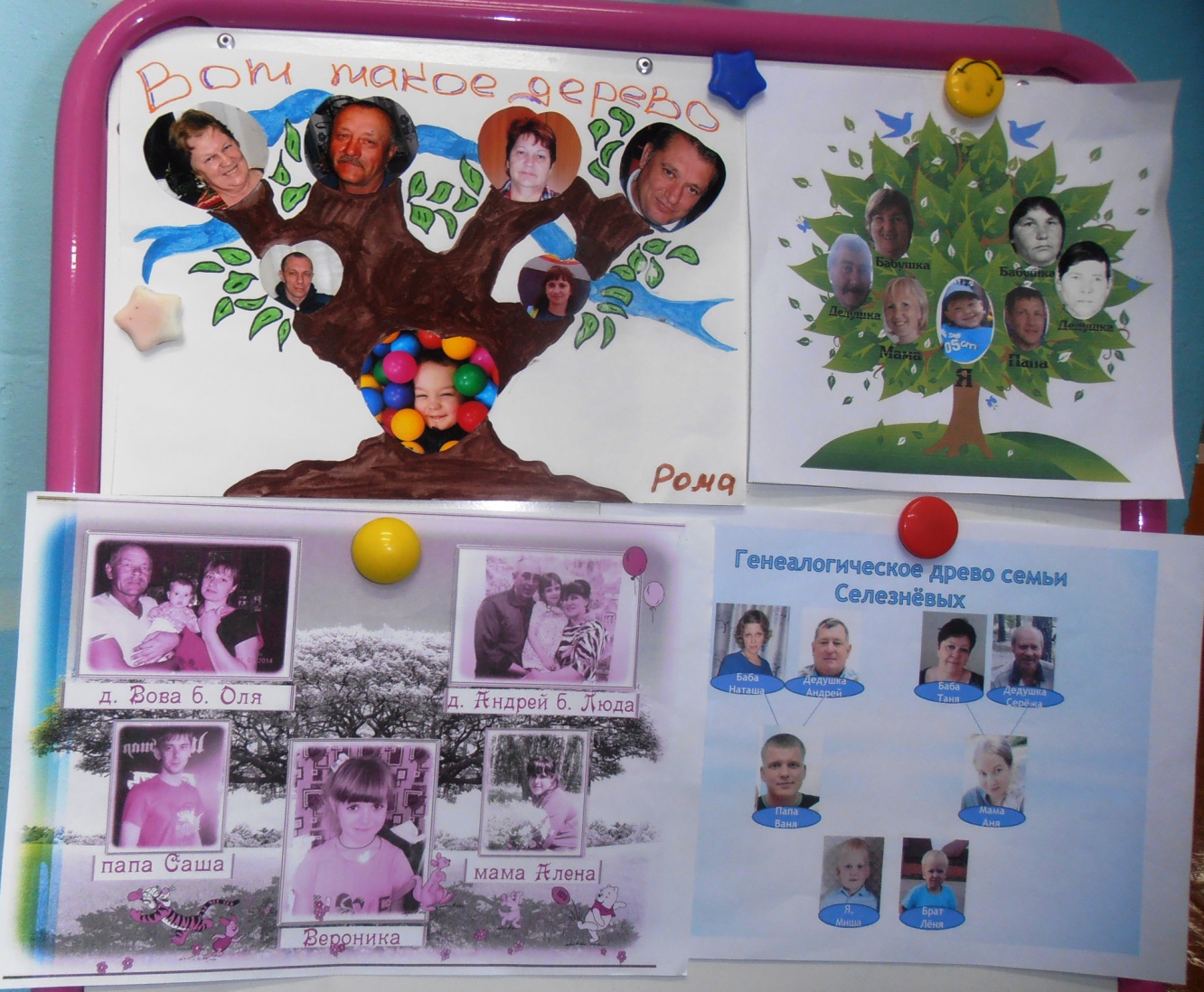 